Opis przedmiotu zamówieniaDostawa podestu do szyb czołowychOpis przedmiotu zamówienia  Przedmiotem zamówienia jest dostawa jednej (1) szt. podestu do szyb czołowych elektrycznych   
 zespołów trakcyjnych.Parametry techniczne i wyposażeniePodest musi być wyposażony w:układ jezdny poruszający się po szynach,wysuwane kasety do dopasowania platformy do kształtu pojazdu min. co 100 mm, kasety muszą być zabezpieczone okładzinami z tworzywa,barierki z 3 stron: segmenty zdejmowane, boczne segmenty można odchylać na bok w kierunku pojazdu dla przedłużenia platformy roboczej,wejście na platformę drabiną zawieszaną na stronie bocznej oraz długiej platformy z bramkami wahadłowymi jako zabezpieczenie.Całość posadowiona na belkach jezdnych z kółkami z hamulcem oraz wrzecionem do regulacji poziomu.Długość platformy zewnętrzna: 3 350 mm ÷ 3 450 mm, wewnątrz barierek: 3 200 mm 
÷ 3 400 mm.Szerokość platformy wewnątrz barierek min. 950 mm.Regulacja wysokości platformy mechanizmem korbowym w zakresie 1 500 mm ÷ 3 500 mm. Regulacja co 100 mm lub mniej.Podwozie do szyn z hamulcem na kołach kołnierzowych dopasowane do rozstawu szyn - 1435 mm. Dopuszczalne obciążenie podestu min. 2,0 kN/m2 oraz min. 2 osoby. Wymagania dodatkowe, dokumentacja Dostarczony podest musi być w całości fabrycznie nowy, wolny od wszelkich wad zarówno fizycznych jak i prawnych, spełniający europejskie oraz krajowe normy branżowe odnoszące się do wymagań technicznych i bezpieczeństwa. Konstrukcja podestu musi umożliwiać bezpieczną wymianę szyb czołowych oraz wyświetlaczy czołowych elektrycznych zespołów trakcyjnych typu 40WEa, 22WEh, 32WE, 31WE, 31WEb, 45WE będących w dysponowaniu przez Zamawiającego.Organizacja i pokrycie kosztów transportu po stronie Wykonawcy. Adres dostawy: Punkt Techniczno-Eksploatacyjny w Krakowie „Koleje Małopolskie” 
Sp. z o. o. ul. Doktora Twardego 6, 31-201 Kraków. Termin dostawy – do 30 listopada 2023 r. Wykonawca na potwierdzenie spełnienia warunku ujętego w pkt. 3.1 zobowiązany jest do dostarczenia dokumentacji potwierdzającej spełnianie powyższych wymogów wraz z przedmiotem zamówienia. Wykonawca na potwierdzenie spełniania warunku ujętego w pkt. 3.2 zobowiązany jest na etapie ofertowania do przedłożenia wykazu dostaw za okres ostatnich 4 lat działalności potwierdzających realizację min. 2 dostaw podestu do szyb czołowych. Wykonawca przedstawi również referencje od kontrahentów potwierdzające realizacje wskazane w wykazie dostaw.Okres gwarancji Wykonawca udziela Zamawiającemu na dostarczony przedmiot zamówienia gwarancji jakości oraz gwarancji na wady materiałowe na okres nie krótszy niż 5 lat, liczone od daty podpisania przez Strony protokołu odbioru przedmiotu zamówienia.Spisany pomiędzy: Zamawiającym: „Koleje Małopolskie” sp. z o.o. z siedzibą w Krakowie, ul. Wodna 2, 30-556 Kraków, adres korespondencyjny: „Koleje Małopolskie” sp. z o.o., ul. Wodna 2, 30-556 Kraków, reprezentowaną przez:………………………………………………………………………………aWykonawcą :………………………………………………………………………………………………............................................................... z siedzibą w……………………....ul. ……………………………….reprezentowanym przez:……………………………….…………………………………………….……………………………………………………………………………..Wykonawca wykonał / nie wykonał* przedmiotu Umowy zgodnie z warunkami zawartymi w OPZ 
i zamówieniu Zamawiający potwierdza / nie potwierdza wykonanie/a przedmiotu Zamówienia zgodnie z OPZ 
i zamówieniem oraz wyraża zgodę / nie wyraża zgody* na wystawienie przez Wykonawcę faktury VAT. Termin wykonania przedmiotu Zamówienia został / nie został* dotrzymany. Zamawiający wnosi zastrzeżenia / nie wnosi zastrzeżeń*. Uwagi / Zastrzeżenia Zamawiającego: ………………………………………………………………………………………………...........................................................................................................................................................................................................................................................................................................................Protokół sporządzono i podpisano w dwóch jednobrzmiących egzemplarzach, po jednym dla każdej ze Stron.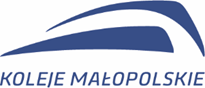 Załącznik nr 1Wzór protokołu odbioruWzór protokołu odbioru          WYKONAWCA:       ZAMAWIAJĄCY: